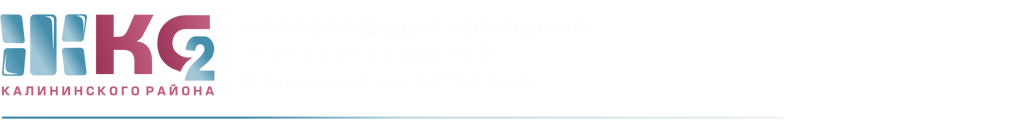 ОТЧЕТо доначислениях ИПУ по актам с 12.08.2019- 16.08.2019г.ПериодКоличествоПерерасчет (руб.)с  12.08.19   по 16.08.19200передано для проверки1проверено1выявлено с нарушениями1